Modello Offerta Economica da sottoscrivere con le modalità indicate nel disciplinare di garaSpett. le Provincia della Spezia Oggetto: PROCEDURA NEGOZIATA EX ART. 36, C. 2, LETT. B) DEL D.LGS. N. 50/2016 PER L’AFFIDAMENTO DEL SERVIZIO DI TESORERIA PROVINCIALE PER ANNI 3 - CIG 8155717693                    OFFERTA ECONOMICA Io sottoscritto ___________________________________________ nato _____________________________________Provincia _____________________ il __________________C.F_____________________________________________Residente nel Comune di _____________________________________________C.A.P.__________________________Provincia_____________________ Stato_______________ Indirizzo ________________________________ n. ____con particolare riferimento alla titolarità giuridica di cui sono investito al fine di presentare offerta e rendere le dichiarazioni per partecipare alla seguente procedura di affidamento, nella sua qualità di:(apporre una o più X nei riquadri ed eventualmente compilare)Titolare o Legale rappresentanteProcuratore speciale / generale dai seguenti estremi ___________________________________________			Menzionata nella visura camerale			Non menzionata nella visura camerale del concorrente denominato  _____________________________________________________________________________con sede nel Comune di______________________________C.A.P. ____________ Provincia ____________________Stato _____________Indirizzo_____________________________________________________n. civico ___________Codice Fiscale _____________________________________P.IVA______ ___________________________________,DICHIARAChe per l’esecuzione del servizio in oggetto alle condizioni di cui al Disciplinare di Gara e ai connessi atti di gara, rispetto al prezzo a base di gara pari ad €. 60.000,00 omnicomprensivi (sessantamila/00) la propria miglior offerta al netto degli oneri fiscali è la seguente:un ribasso percentuale globale    del ______________% (______________________%) (in cifre e in lettere) sul prezzo a base di gara; corrispondente al  prezzo offerto di ______________ (in cifre) _______________(in lettere) per la durata indicata (3 anni) Data _____________________   Il concorrente/i (timbro e firma leggibile)I Rappresentanti delle Imprese raggruppande_______________________________DICHIARA INOLTREChe la Provincia ha individuato costi della sicurezza derivanti da interferenza in Euro 0,00.Il concorrente/i (timbro e firma leggibile)I Rappresentanti delle Imprese raggruppandeE’ necessario allegare fotocopia di valido documento di riconoscimento in corso di validità del/i sottoscrittore/i salvo che il modulo non sia sottoscritto con firma digitale o firma elettronica avanzata secondo i formati ammessi dalla Decisione sulla esecuzione UE n. 2015/1506 della Commissione europea del 08.09.2015.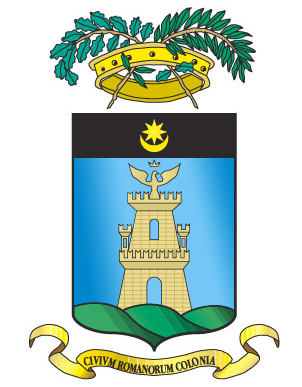 SETTORE AMMINISTRATIVOServizio Amministrazione Generale, Appalti e Contratti, TPL, Sanzioni amministrativeTel. 0187 742324/282/297Email: provsp.benacci@provincia.sp.itPec: segre.contratti. provincia.laspezia@legalmail.it